	LATVIJAS PAŠVALDĪBU SAVIENĪBA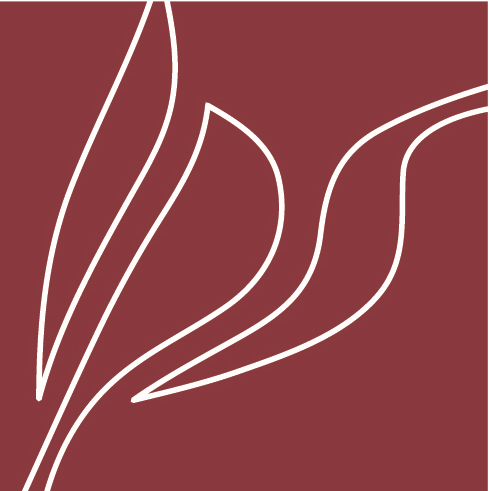 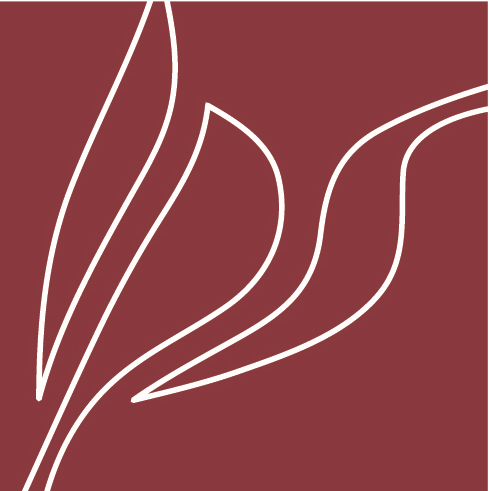 	Mazā Pils iela 1, Rīga, LV-1050		Nod.maks.kods: LV40008020804	Tālr. 67226536,  67212241		Nor.konts LV53UNLA0001001700906	e-pasts: lps@lps.lv 			AS "SEB banka"	www.lps.lv 				kods UNLALV2X		2018. gada 5.aprīlī, Rīgā.Paziņojums par rezultātiem iepirkumā “Automašīnu noma (operatīvais līzings) LPS vajadzībām”Iepirkuma identifikācijas numurs: LPS/2018/02Iepirkuma nosaukums: Automašīnu noma (operatīvais līzings) LPS vajadzībām Pasūtītājs: Biedrība „Latvijas Pašvaldību savienība”Procedūra: Iepirkums organizēts saskaņā ar Publisko iepirkumu likuma 9. pantu – preču piegāde, CPV kods 34110000-1 (Vieglie automobiļi)Piedāvājumu vērtēšanas kritērijs - iepirkuma Nolikuma prasībām atbilstošs piedāvājums ar zemāko cenu.Iesniegti piedāvājumi:Nolikuma noteiktajā termiņā līdz 2018. gada 26. marta plkst. 14.00 biedrības “Latvijas Pašvaldību savienība”, Mazā Pils iela 1, Rīga, LV-1050, 1. stāvā sekretariātā slēgtā aploksnē atbilstoši iepirkuma Nolikuma prasībām tika iesniegti 2 piedāvājumi:Iepirkuma komisija nav konstatējusi neatbilstības iepirkuma id. Nr. LPS/2018/02 Nolikuma  prasībām pretendentu iesniegtajos piedāvājumos. Zemākās cenas piedāvājums ir sabiedrības ar ierobežotu atbildību “Swedbank Līzings” piedāvājums - EUR 620,85 (bez PVN) mēnesī.Pamatojoties uz iepriekš minēto, Iepirkumu komisija 3.04.2018. nolēma atzīt par uzvarētāju iepirkumā id. Nr. LPS/2018/02 sabiedrību ar ierobežotu atbildību “Swedbank Līzings”, piedāvājums 2 automašīnu piegādei operatīvā līzingā - EUR 620,85 (358,37+ 262,48) (bez PVN) mēnesī; Līguma summa par 2 automašīnu piegādi uz 48 mēnešiem, nepārsniedzot EUR 30200.86 (bez PVN).PretendentsMēneša nomas maksa, EUR bez PVN*1.Sabiedrība ar ierobežotu atbildību “Swedbank Līzings”Reģ. Nr. 40003240524, Balasta dambis 15, Rīga, LV-10481.automašīna 358,372.automašīna 262,482. Sabiedrība ar ierobežotu atbildību “Pilna Servisa Līzings”Reģ. Nr.40003546341, Gunāra Astras iela 13, Rīga, LV-10821.automašīna 392,312.automašīna 285,94